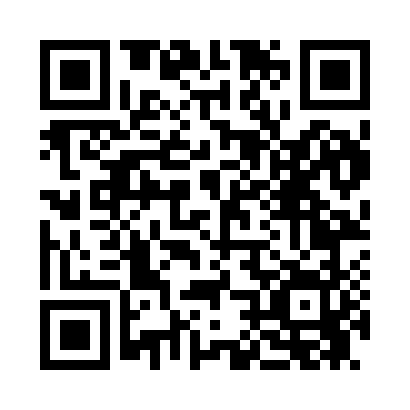 Prayer times for Unfried, Washington, USAMon 1 Jul 2024 - Wed 31 Jul 2024High Latitude Method: Angle Based RulePrayer Calculation Method: Islamic Society of North AmericaAsar Calculation Method: ShafiPrayer times provided by https://www.salahtimes.comDateDayFajrSunriseDhuhrAsrMaghribIsha1Mon2:585:0112:545:058:4510:482Tue2:595:0212:545:058:4510:473Wed3:015:0312:545:058:4510:474Thu3:025:0312:545:058:4510:465Fri3:035:0412:545:058:4410:456Sat3:045:0512:545:058:4410:447Sun3:055:0612:555:058:4310:438Mon3:075:0612:555:058:4310:429Tue3:085:0712:555:058:4210:4110Wed3:105:0812:555:058:4210:4011Thu3:115:0912:555:058:4110:3812Fri3:135:1012:555:058:4010:3713Sat3:145:1112:555:058:4010:3614Sun3:165:1212:555:058:3910:3415Mon3:175:1312:565:048:3810:3316Tue3:195:1412:565:048:3710:3117Wed3:215:1512:565:048:3610:3018Thu3:225:1612:565:048:3510:2819Fri3:245:1712:565:038:3410:2720Sat3:265:1812:565:038:3410:2521Sun3:285:1912:565:038:3310:2322Mon3:295:2012:565:038:3110:2223Tue3:315:2112:565:028:3010:2024Wed3:335:2212:565:028:2910:1825Thu3:355:2312:565:018:2810:1626Fri3:375:2412:565:018:2710:1427Sat3:385:2612:565:018:2610:1328Sun3:405:2712:565:008:2510:1129Mon3:425:2812:565:008:2310:0930Tue3:445:2912:564:598:2210:0731Wed3:465:3012:564:598:2110:05